St Robert’s Pannal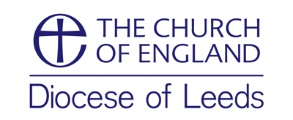 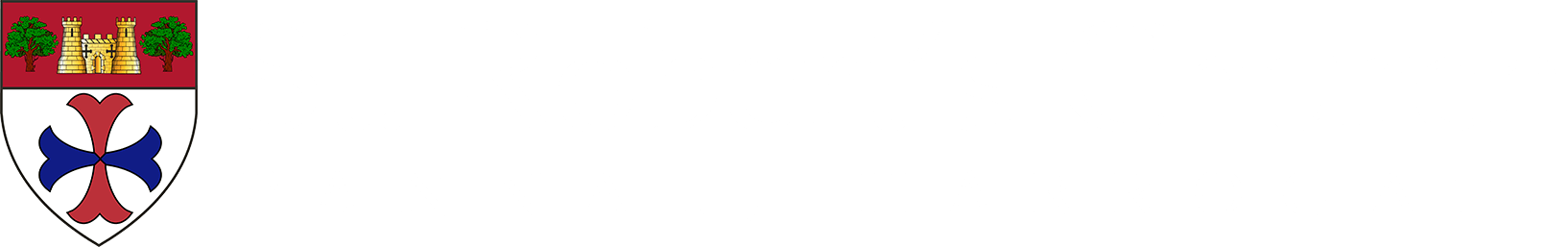 Welcome to our Parish!We are delighted to have you with us and we would like to keep in touch with you. Your privacy is important to us, and we want to communicate with church contacts in a way which has their consent, and which is in line with UK law on data protection.  As a result of a change in UK law, we now need your consent to how we contact you. Please fill in the contact details you want us to use to communicate with you:Name: 	Address	Email:	Tel no:	By signing this form you are confirming that you are consenting to the clergy and PCC of St Robert’s holding and processing your personal data for the following purposes (please tick the boxes where you grant consent):-I consent to the church contacting me by:  post  phone   email:	with parish news and information about church events and services;	with information about church groups and activities which may be of 
interest.
Signed:	                                                                             Date: You can find out more about how we use your data from our “Data Privacy Notice” which is available from our website www.strobertschurch.co.uk or from the Parish Office. You can withdraw or change your consent at any time by writing to the Parish Administrator, St Robert’s Church, Main Street, Pannal, HG3 1JZ.  Please note that all processing of your personal data will cease once you have withdrawn consent, other than where this is required by law, but this will not affect any personal data that has already been processed prior to this point.TO SUBMIT YOUR CONTACT FORMPrint out this form, complete manually and hand in to church office…orscan the completed document and email to admin@strobertchurch.co.uk ORComplete the form on the screen (type personal details where indicated, and click on ‘tick boxes’ to select options) andprint out the completed form and hand in to church office…orsave to your computer and email the saved document to admin@strobertchurch.co.uk